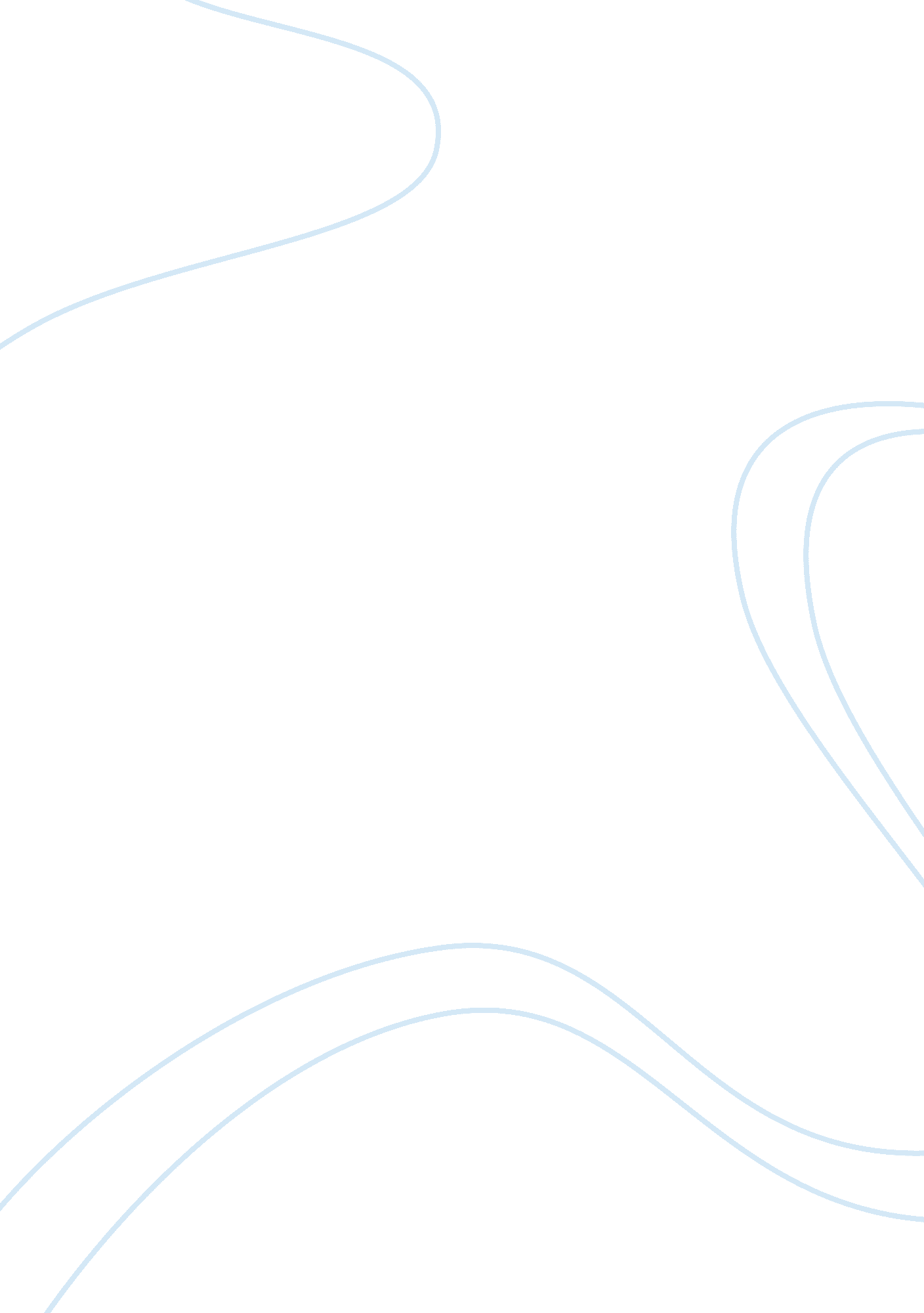 Helping expedite and advance expanding primary care access essay sampleHealth & Medicine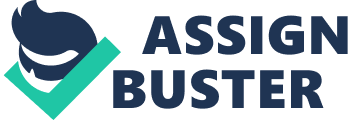 My name is Misty Sneed and I am a Registered Nurse currently working in the state of North Carolina. I am writing to express my support for the Expanding Primary Care Access and Workforce Act This act was introduced in the House of Representatives by Congressman “ Bernie” Sanders (I/Vermont) on 4-9-2014 as S. 2229 Expanding Primary Care Access and Workforce Act. The primary purpose of this act is to provide expansion of primary health serviced by adding 4. 9 trillion dollars through fiscal years 2015-2020. This money is allocated for scholarships and student loan repayment for primary care providers. It would also be utilized to finance community health centers as well as Family Nurse Practitioner Residency Training programs and developing grants for Health Education Centers, Primary Care Residency Extension Programs and Teaching Health Centers. In addition, it would require medical schools who receive federal funds to maintain either a family medicine or primary care department. As a nurse who has taken care of patients in a very rural and poor area, I can tell you from first-hand experience the importance of these patients having primary care physicians who are qualified and available to coordinate their care. 